КОНСУЛЬТАЦИЯ  ДЛЯ  РОДИТЕЛЕЙ"ЗНАЧЕНИЕ  ВЫШИВАНИЯ  ДЛЯ  РАЗВИТИЯ  РЕБЁНКА"Именно в народном творчестве выражается исконная тяга человека к красоте, желание видеть вокруг себя изделия, выполненные собственными руками. Вышивка имеет многовековую историю. На Руси умение искусно вышивать было присуще каждой женщине и передавалось из поколения в поколение.  Обучать девочку этому ремеслу начинали с 4-5 лет.Так что  же  даёт  ребёнку  вышивание? Развивается мелкая моторика , массируются активные точки  на  пальцах, благодаря чему улучшается работа всех органов ребенка, его самочувствие. К тому же вышивка несет в себе массу положительной энергии. Вышивание формирует умение воспринимать цвета и их оттенки, развивает пространственное мышление. У  ребёнка  воспитывается  художественный вкус. Кроме всего вышеперечисленного, вышивание в силу специфики самого процесса способствует развитию в ребенке таких качеств, как усидчивость, сосредоточенность и аккуратность, которые, несомненно, пригодятся ребёнку в его дальнейшей, в том  числе школьной, жизни.Ребенку хочется быстрее завершить узор. Многие родители замечают, что дети очень увлекаются рукоделием, отказываются от просмотра телевизора, компьютерных игр  и забав с друзьями. Согласитесь, иногда это просто необходимо. Процесс овладения точными движениями рук, необходимыми для вышивания активизирует: развитие речи; координацию в пространстве; воображение; зрительную и двигательную память.Психологи объясняют это следствием развития мелкой моторики рук в процессе вышивания. Как правило, ребенок, имеющий высокий уровень развития мелкой моторики, умеет логически рассуждать, у него достаточно хорошо развиты память, мышление, внимание, связная речь.Старший дошкольный возраст благоприятен для развития способности к творчеству, так как именно в это время закладывается психологическая основа для творческой деятельности. Ребенок этого возраста способен к созданию нового рисунка, конструкции, образа, фантазии, которые отличаются оригинальностью, вариативностью, гибкостью и подвижностью. Старшего дошкольника характеризует активная деятельностная  позиция, любопытство, постоянные вопросы к взрослому, способность к речевому комментированию процесса и результата собственной деятельности, стойкая мотивация, достаточно развитое воображение, настойчивость.Начните с самого  простого: научите ребёнка вдевать нитку  в  иголку и делать узелок. Используйте  для  работы  специальные  вышивальные иглы с тупым концом. Начиная  вышивание, напомните  правила  техники  безопасности  при  работе  с  иглой. Для вашего  ребёнка  проще будет  начинать  вышивать  на  цветных  квадратиках картона, где  предварительно  Вы  нанесли  по  контуру  рисунка  отверстия  иглой. Используйте  в  работе  шов "Вперёд  иголку ". Затем  можно  применить "Тамбурный" шов, а  потом "Крест".Когда  ребёнок  овладеет  навыком  вышивания, можно  перейти  на  ткань, закреплённую  в  пяльцы. Никогда  не  оставляйте  ребёнка  без  присмотра  во  время  вышивания. После окончания работы уберите инструменты  и  материал в шкатулку  или  коробку  с  крышкой. Обсуждайте вместе с ребёнком сюжет следующей работы. Замечайте успехи не только по  окончанию работы, но и в процессе  её. Наша жизнь в эпоху научно-технического прогресса становится все разнообразнее и сложнее. И она требует от человека не шаблонных, привычных действий, а подвижности, гибкости мышления, быстрой ориентации и адаптации к новым условиям, творческого подхода к решению больших и малых проблем. Мы должны воспитывать у наших детей пытливость, смекалку, инициативу, воображение, фантазию – то есть качества, которые находят яркое выражение в творчестве детей.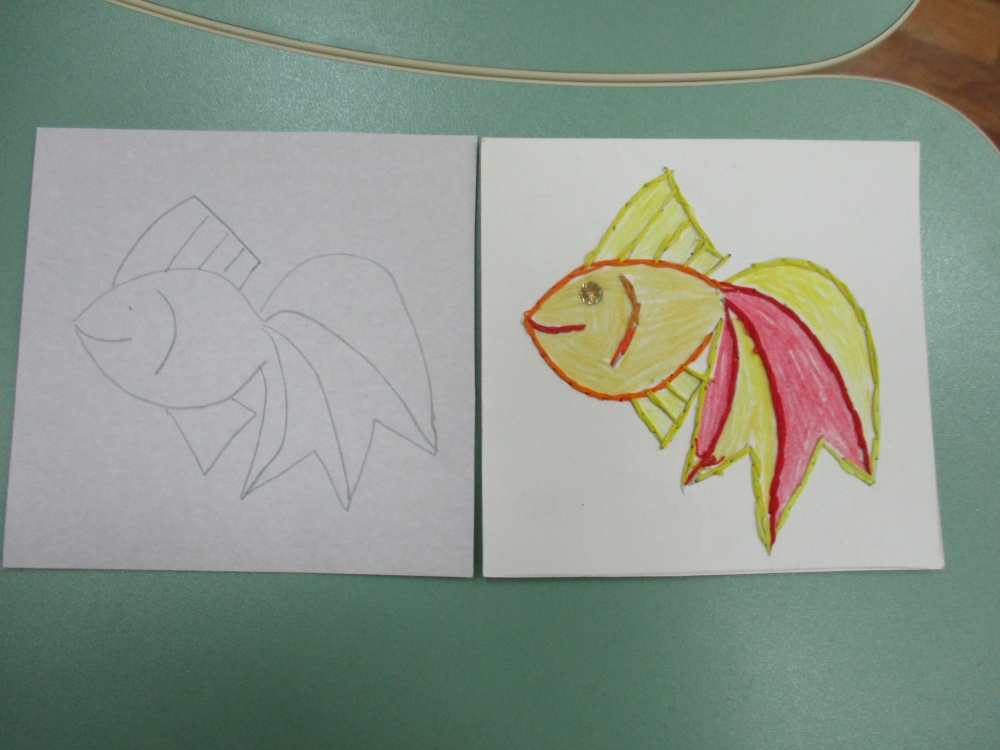 